STUDENT SERVICES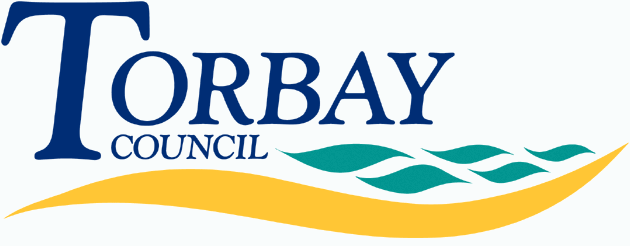 Children starting in reception at primary school in September 2020 (on time applications)Below are the admissions criteria (in descending order of priority) together with the number of places offered under each criterion:Last place offeredCollaton St Mary Church of England (Aided) Primary SchoolAdmission number: 30Total number of preferences for places87First preferences considered42First preferences offered (percentage offered)30 (71.4%)Second preferences considered25Second preferences offered (percentage offered)0 (0%)Third preferences considered 20Third preferences offered (percentage offered)0 (0%)CriterionNumber of places offeredAny child whose Education, Health and Care Plan names the school.0Looked after children and children who were previously looked after but immediately after being looked after became subject to adoption, a child arrangements order or special guardianship order.  1Children prioritised based on their exceptional social or medical needs or those of their parents. 0Children who are siblings of pupils on roll at the school.19Children living within the catchment area, the parish of Collaton St Mary.10Child of members of staff who have been employed at the school for more than two years or recruited within the past two years to fill a vacancy for which there was a skills shortage.0Other children for whom an application for the school has been received. 0Children allocated to the school as the closest suitable school with a place available where the preferred school(s) cannot be offered.0TOTAL30CriterionDistance from school (if used as tie-break)Children living within the catchment area, the parish of Collaton St Mary0.69 milesNumber of places still available on National Offer Day0